                                                                                                                          RESTAURANT SCOLAIRE                                                                                    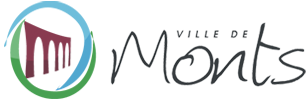                                                                                                 HOTEL DE VILLE                                                                                                 2 rue Maurice Ravel                                                                                                37260 Monts	02.47.34.11.53DEMANDE D’AUTORISATION DE SORTIE      PENDANT LA PAUSE MERIDIENNEDocument à transmettre au personnel de la restauration scolaireJe soussigné (e) …………………………………………………………………………………………………,Représentant légal de l’enfant …………………………………………………………, demande d’autoriser mon enfant à quitter l’école ……………………………………… pendant la pause méridienne.Le …………………………………………. De …………h………… À …………h…………OuPour la période du ………………………………………… Au …………………………………………De …………h………… À …………h…………Je reconnais avoir été informé que dès que mon enfant a quitté l’enceinte des locaux scolaire, ce dernier ne sera plus sous la responsabilité du personnel communal assurant le service de restauration scolaire et qu’il retombera donc sous mon entière responsabilité.J’accepte que mon enfant soit pris en charge par M. ou Mme : ………………………………………………………………………………………A Monts, Le ………………………………………………….Signature (Précédée de la mention « lu et approuvé »)PIECE D’IDENTITE A PRESENTER